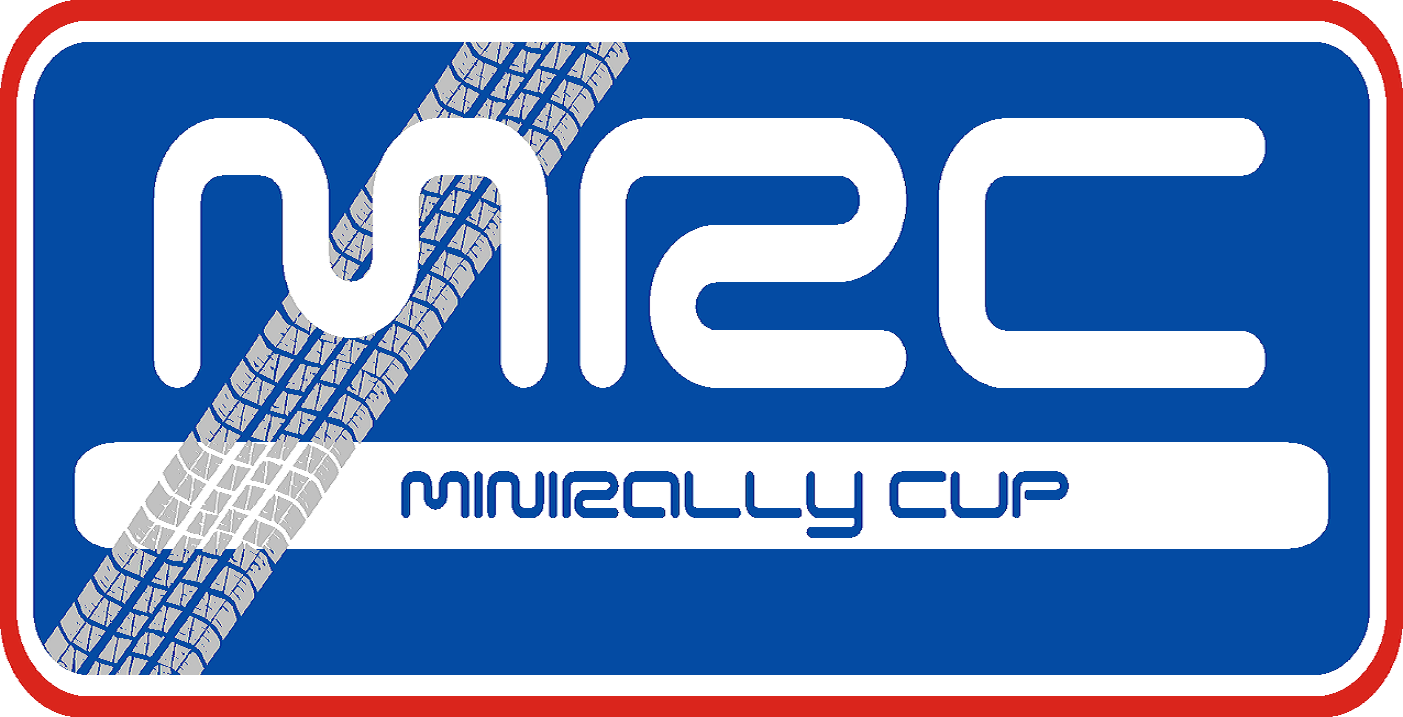 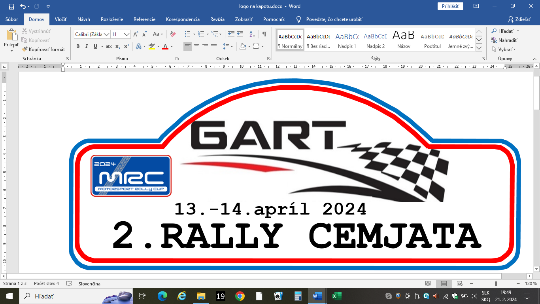 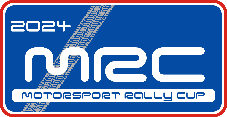 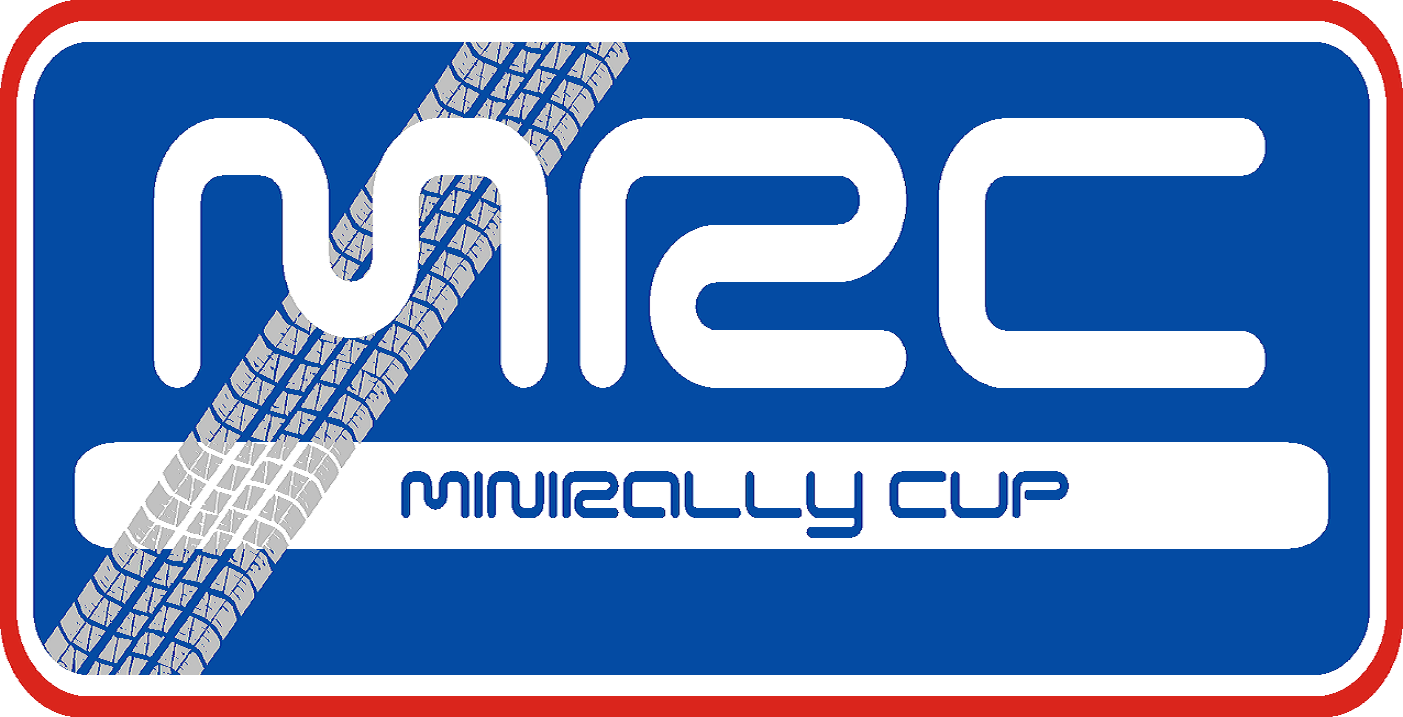 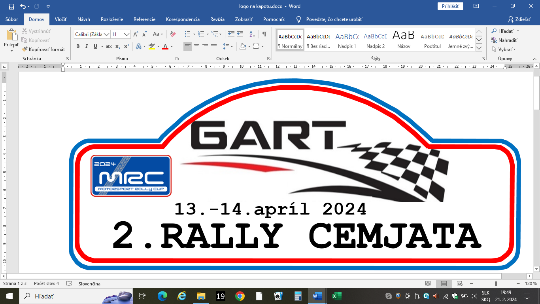 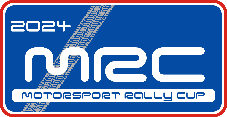  Jazdec:                                            Spolujazdec:   (meno)                                             (meno)Poznámka: červené údaje doplniť podľa skutočnosti, ak sa použije po skončení platnosti, musí to byť uvedené. Št. číslo dopíše technik pri TK.Prilba / HelmetPrilba / HelmetPrilba / HelmetPrilba / HelmetŠtandard / StandardBS6658 1985 (neplatné)výr.číslo / No4366457Štandard / StandardBS6658 1985 (neplatné)výr.číslo / No4366478FHR (pre A4 povinné)FHR (pre A4 povinné)FHR (pre A4 povinné)FHR (pre A4 povinné)FHR Štandard-Homologácia č. / No-FHR Standard-Homologácia č. / No-Kombinéza / OverallKombinéza / OverallKombinéza / OverallKombinéza / OverallŠtandard8856-1985 (neplatné)Homologácia č. / NoRS.055 .03Štandard 8856-1985 (neplatné)Homologácia č. / NoRS.055 .03Bielizeň / UnderwearBielizeň / UnderwearBielizeň / UnderwearBielizeň / UnderwearŠtandard8856-2000Značka-typ / Mark-type SPARCOStandardnehomologovanáZnačka-typ / Mark-type -Rukavice / GlovesRukavice / GlovesRukavice / GlovesRukavice / GlovesŠtandard8856-2000Značka-typ / Mark-typeOMP Standard-Značka-typ / Mark-type -Obuv / ShoesObuv / ShoesObuv / ShoesObuv / ShoesŠtandard8856-2000Značka-typ / Mark-typeOMPStandardnehomologovanéZnačka-typ / Mark-type -Meno a priezvisko / Name and surnameJanko NovákDátum/Date Meno a priezvisko / Name and surnameĎurko PeknýDátum/Date:            . Kontrola TK:Kontrola TK: